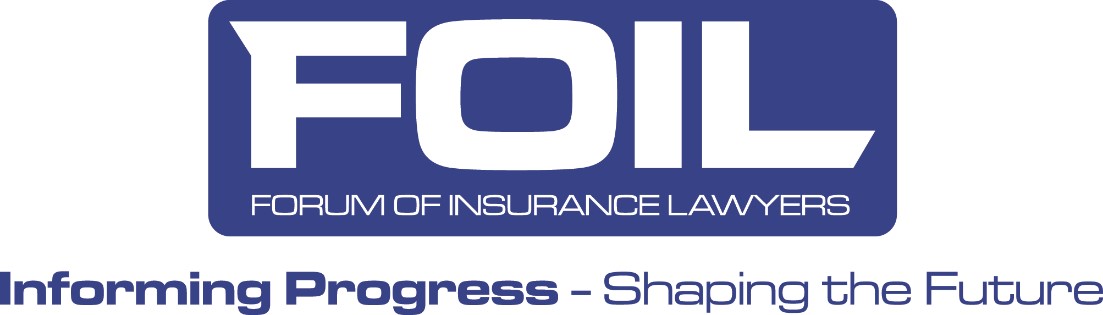 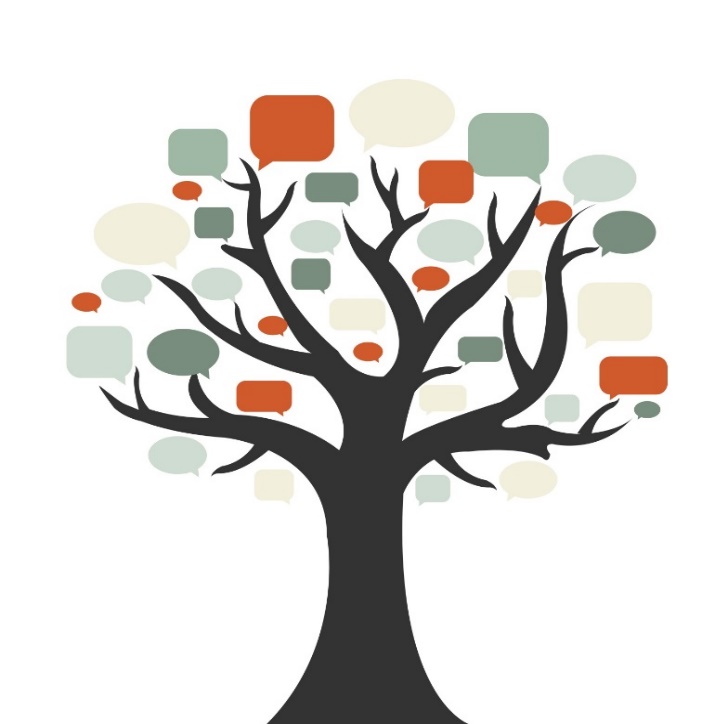  Serious Injury Guide Annual Survey16 January 2024The APIL/FOIL Guide to the Conduct of Cases Involving Serious Injury (the Serious Injury Guide) was developed following years of collaborative work between APIL, FOIL and a number of major insurers. The Serious Injury Guide Steering Committee issues an annual survey to better understand how the Guide is being used.  Please can you circulate this update and encourage your staff to complete the survey.  It should only take a few minutes to complete.You can access the survey using the following link: Serious Injury Guide (smartsurvey.co.uk)Responses are due by 4 March 2024. This publication is intended to provide general guidance only. It is not intended to constitute a definitive or complete statement of the law on any subject and may not reflect recent legal developments. This publication does not constitute legal or professional advice (such as would be given by a solicitors’ firm or barrister in private practice) and is not to be used in providing the same. Whilst efforts have been made to ensure that the information in this publication is accurate, all liability (including liability for negligence) for any loss and or damage howsoever arising from the use of this publication or the guidance contained therein, is excluded to the fullest extent permitted by law.